Kupní smlouva o prodeji a nákupu dřevauzavřená podle § 2079 a násl. zákona č. 89/2012 Sb., občanského zákoníku, v platném znění,meziLesy města Dvůr Králové nad Labem s.r.o.IČ: 27553884Se sídlem Raisova 2824, 544 01 Dvůr Králové nad LabemBankovní spojení: 226038589/0300 zastoupená Bc. Petrem Kupským, jednatelem jako prodávajícím na straně jedné (dále jen „Prodávající“),SVOL obchodní s.r.o.,IČ: 178 43 677, DIČ: CZ17843677Se sídlem K Silu 1980, 393 01 Pelhřimov,Korespondenční adresa: Chvalšinská 242, 381 01 Český Krumlov Bankovní spojení: 316478537/0300 zastoupenou Ing. Petrem Králem, jednatelem společnosti, jako kupujícím na straně druhé (dále jen „Kupující“),takto:I.Předmět smlouvyProdávající se touto smlouvou zavazuje, že Kupujícímu dodá surové dříví v následujícím druhu, množství, vlastnostech a kvalitě:Jehličnatá kulatina pro pilařské zpracování v závodech Stora Enso Wood Product (dále konečný zpracovatel)xxx v množství	xxxCELKEM	xxx m3 (dále jen „Dříví“),a převede na Kupujícího vlastnické právo k Dříví, a Kupující se zavazuje, že Dříví převezme a zaplatí Prodávajícímu dohodnutou kupní cenu.Prodávající se zavazuje dodat minimálně 90% množství Dříví.Při splnění celkového smluvního množství dle odst.. 1 a 2 vznikne prodávajícímu nárok na bonus ve výši 30 Kč za každý dodaný m3 dříví. Bonus nebude vyplacen na objem neobjednaného dříví, tzn. objem dříví kvality vláknina (FH), kulatina s železem (SP) a výmět (MH).V případě, že Konečný zpracovatel neodebere Dříví, jak je popsané v odst. 1 tohoto článku, je Kupující oprávněn dle vlastního uvážení bez postihu ze strany Prodávajícího:1Dříví nebo jeho část od Prodávajícího neodebrat,Dříví nebo jeho část odebrat od Prodávajícího po uplynutí termínu uvedeného v čl. II. odst. 1 této smlouvy v náhradním termínu dodání stanoveném Kupujícím.O postupu dle tohoto odstavce bude Kupující Prodávajícího písemně informovat, přičemž takovýmto písemným oznámením dochází k příslušné změně této smlouvy. Obdobně dle tohoto odstavce je Kupující oprávněn postupovat v případě jiných mimořádných provozních situací.Technické podmínky od konečného zpracovatele, jsou uvedeny v příloze č.2.II.Podmínky dodáníProdávající dodá Dříví Kupujícímu v období od 1.1.2024 do 31.3.2024, přičemž dodávky se Prodávající zavazuje organizovat tak, aby byly realizovány rovnoměrně v průběhu tohoto období. Pokud Prodávající či Kupující budou spatřovat překážky v rovnoměrnosti plnění, jsou povinni se vzájemně informovat.Místem plnění pro je odvozní místo na území České republiky. Odvozní místo musí být dostupné pro dopravní prostředky určené k přepravě Dříví (vč. případného souhlasu vlastníka komunikace a pozemků).Dopravu Dříví z odvozního místa zajišťuje Konečný zpracovatel. V případě zajištění dopravy Dříví z odvozního místa Prodávajícím budou náklady za dopravu fakturovány Konečnému zpracovateli, dle jejich vzájemného smluvního ujednání.Vlastnické právo ke Dříví přechází na Kupujícího okamžikem, kdy dojde k provedení nakládky Dříví na odvozním místě na dopravní prostředek zajišťovaný Konečným zpracovatelem vyjma případů, kdy bude doprava Dříví z odvozního místa zajišťována Prodávajícím, když v takovém případě nabývá Kupující vlastnické právo k Dříví okamžikem vykládky Dříví u Kupujícího nebo jím pověřené třetí strany. Okamžikem nabytí vlastnického práva k Dříví přechází na Kupujícího nebezpečí škody na Dříví.Prodávající zašle Kupujícímu kopii dodacího listu na e-mailovou adresu info)/svolobchodni.cz.III.Kupní cenaKupní cena za Dříví bude vyčíslena podle ceníku, který tvoří Přílohu č. 1 této smlouvy.Množství a kvalita dodaného dříví se stanoví dle elektronické přejímky, která bude vyhotovena v závodu konečného zpracovatele. V případě změny ceny Dříví, ke které dojde mezi Kupujícím a Konečným zpracovatelem po uzavření této smlouvy, je Kupující oprávněn kupní cenu dle této smlouvy jednostranně změnit, a to nejvýše o částku, která odpovídá změně výše cen Dříví mezi Kupujícím a Konečným zpracovatelem. O postupu dle tohoto odstavce bude Kupující Prodávajícího písemně informovat, přičemž takovýmto písemným oznámením dochází k příslušné změně této smlouvy a/nebo přílohy č. 1 této smlouvy. V případě mimořádných provozních situací, kdy nebude možné postupovat dle předcházejících vět tohoto odstavce, je Kupující oprávněn vyzvat Prodávajícího k jednání o změně kupní ceny dle této smlouvy.Kupní cena za Dříví bude Kupujícím Prodávajícímu uhrazena na účet Prodávajícího uvedený v záhlaví této smlouvy. Smluvní strany se dohodly, že Kupující bude vystavovat na kupní cenu faktury - daňové doklady jménem Prodávajícího. Prodávající2Kupujícího k vystavení faktur - daňového dokladu dle předcházející věty tohoto odstavce zplnomocňuje. Faktura - daňový doklad musí mít náležitosti daňového a účetního dokladu.Fakturace bude prováděna 2x měsíčně (vždy v návaznosti na fakturaci konečného zpracovatele), a to k polovině měsíce a k poslednímu dni příslušného kalendářního měsíce. Splatnost faktury bude 60 dnů od jejího vystavení. Faktura bude ve lhůtě splatnosti zaslána Kupujícím elektronicky Prodávajícímu. Kontaktní osobou pro fakturaci za kupujícího je Janka Šišková, siskova@svolobchodni.cz, mobil 739 547 622.Fakturace čtvrtletního bonusu bude provedena k 30. resp. 31. dni prvního měsíce následujícího kalendářního čtvrtletí, se splatností 45 dnů.Pro případ prodlení s úhradou kupní ceny je Kupující povinen uhradit Prodávajícímu vedle dlužné částky též úrok z prodlení ve výši 0,05% z dlužné částky za každý den prodlení.V.Prohlášení smluvních stranSmluvní strany navzájem prohlašují a potvrzují, že jsou oprávněny tuto smlouvu uzavřít a řádně plnit závazky v ní obsažené a že splňují veškeré podmínky a požadavky stanovené obecně závaznými právními předpisy a touto smlouvou.Prodávající prohlašuje, že je výlučným vlastníkem Dříví, že Dříví není předmětem společného jmění manželů, že není zatíženo žádnými právy třetích osob a že je oprávněn s Dřívím samostatně disponovat a v rozsahu dohodnutém touto smlouvou a způsobem stanoveným v této smlouvě převést vlastnické právo k němu na Kupujícího, aniž by přitom došlo k porušení práv jakýchkoliv třetích osob.Prodávající dále prohlašuje, že veškeré Dříví nepochází z těžby provedené jakkoli v rozporu s příslušnými obecně závaznými právními předpisy a že není zatíženo jakýmikoli věcnými či obligačními právy třetích osob. Prodávající prohlašuje, že je držitelem certifikátu PEFC.Smluvní strany společně prohlašují, že pokud je prodávající podnikatelem, ustanovení o lichvě (§ 1796 občanského zákoníku) a neúměrném zkrácení (§§ 1793 až 1795 občanského zákoníku) se proto nepoužijí.Prodávající prohlašuje, že s ním byla tato smlouva projednána a nejedná se tudíž o tzv. adhezní smlouvu ve smyslu ust. § 1798 a násl. občanského zákoníku; vzhledem k této skutečnosti se rovněž nepoužije ust. § 557 občanského zákoníku.Prodávající výslovně prohlašuje, že je mu znám účel této smlouvy, že je schopen tuto smlouvu řádně splnit; v této souvislosti se proto vzdává svého práva na zrušení závazku dle ust. § 2000 občanského zákoníku, resp. na sebe bere nebezpečí změny okolností ve smyslu ust. § 1756 odst. 2 občanského zákoníku.VI.Další ujednáníProdávající se dále zavazuje, že Kupujícímu vždy sdělí veškeré informace potřebné pro řádnou a včasnou identifikaci místa původu Dříví, jakož i pro určení celého dodavatelského řetězce vztahujícího se k dodávce Dříví, a v teto souvislosti rovněž poskytne na vyžádání veškerou potřebnou součinnost příslušnému kontrolnímu orgánu, zejména bude-li dodání Dříví považováno za rizikové (např. bude-li Dříví považováno za pocházející z těžby provedené v rozporu s příslušnými obecně závaznými právními předpisy aj.).3Smluvní strany považují obsah této smlouvy, stejně jako všechny skutečnosti týkající se jejich vzájemného vztahu a spolupráce, o kterých se dozvěděly v souvislosti s touto smlouvou a které nejsou v obchodních kruzích běžně dostupné (tj. vyjma skutečností nebo informací dostupných ve veřejných informačních zdrojích, jako jsou obchodní rejstřík, katastr nemovitostí aj.), za důvěrné informace ve smyslu ust. § 1730 občanského zákoníku a současně za obchodní tajemství dle ust. § 504 téhož zákona a zavazují se zachovávat o nich mlčenlivost a učinit vše nezbytné pro jejich ochranu a zamezení jejich zneužití. Za obchodní tajemství považují smluvní strany zejména údaje identifikující osobu Prodávajícího a údaje o ceně, množství a kvalitě Dříví.Smluvní strany se dohodly, že ujednání dle odstavce 2 tohoto článku jsou závazná i po skončení této smlouvy. Smluvní strany se dále dohodly na tom, že informace označené v odstavci 2 mohou být kteroukoli ze smluvních stran poskytnuty třetí osobě pouze s předchozím písemným souhlasem druhé smluvní strany; to neplatí, vyplývá-li povinnost poskytnutí informací podle této smlouvy třetí osobě ze zákona nebo z pravomocného rozhodnuti příslušného orgánu.VII.Závěrečná ujednáníTato smlouva, jakož i veškeré právní vztahy z této smlouvy vyplývající nebo s touto smlouvou související, se řídí právem České republiky, zejména zák. č. 89/2012 Sb., občanským zákoníkem.Pohledávky vzniklé z této smlouvy není Prodávající oprávněn zastavit ani postoupit na jinou osobu bez předchozího písemného souhlasu Kupujícího; postoupení nebo zastavení pohledávky bez takového souhlasu Kupujícího je neplatné.Smluvní strany se dohodly, že nabídka na uzavření či změnu smlouvy nemůže být přijata s dodatky, výhradami, omezeními či jinými změnami, a to i v případě, že tyto odchylky mění obsah nabídky pouze nepodstatně (ust. § 1740 odst. 3 občanského zákoníku se proto nepoužije). Splatnost kupních cen je sjednána touto smlouvou, ust. § 1963 odst. 1 občanského zákoníku se proto nepoužije.Nedílnou součást této Smlouvy tvoří její přílohy:příloha č.l: Ceník Dřívíč.2: Technické podmínkyTato smlouva nabývá platnosti a účinnosti dnem podpisu smluvních stran.V případě, že kterákoliv ze smluvních stran poruší závazky a povinnosti z této smlouvy, je povinna druhé smluvní straně uhradit případnou škodu, která porušením vznikne.Smluvní strany prohlašují, že tato smlouvaje vyjádřením jejich pravé, svobodné a vážné vůle, že ji považují za určitou a srozumitelnou, tyto skutečnosti pak potvrzují svými podpisy.S výhradou čl. I. odst. 2, čl. II. odst. 1 a čl. III. odst. 1 této smlouvy mohou smluvní strany měnit, doplňovat a upřesňovat tuto smlouvu pouze oboustranně odsouhlasenými a běžně číslovanými písemnými dodatky.Smluvní strany mohou měnit, doplňovat a upřesňovat tuto smlouvu pouze oboustranně odsouhlasenými a běžně číslovanými písemnými dodatky.4Smluvní strany se v souladu s ust. § 1 odst. 2 občanského zákoníku dohodly, že pokud se některé z ujednání obsažených v této smlouvě neshoduje s ustanoveními občanského zákoníku, jde o projev vůle smluvních stran se od ustanovení občanského zákoníku odchýlit a nahradit jeho ustanovení ujednáními obsaženými v této smlouvě.Tato smlouva je vyhotovena ve dvou vyhotoveních, každá smluvní strana obdrží po jednom vyhotovení.iProdávající: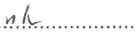 Lesy města Dvůr Králové nad Labem s.r.o.Zast. Ing. Petrem KupskýmJednatelemV Českém Krumlově 16.1 ,/024/KupujícígySVOL obchodní s.r.o.zast. Ing. PetremdCrálem
jednatelem5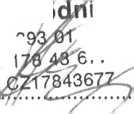 Příloha č.2. Technické podmínky xxx - poměr délek a dřevin se může měnit dle aktuálních podmínek konečného zpracovatelexxx 3-4 mxxx - 4 M // 3 Mkvalita: - čerstvá, zdravá, rovná, dobře odvětvenáprůměr:10 cm čep - 34 cm STP(měřeno bez kůry), < 10 cm -» FHdélka:4 m plus 8 cm nadmíry jdélka <405 cm klasifikována jako 3 mdélka 431 cm+ klasifikována jako 4 m, kvalita A,B,C -» Ddélka 431 cm+ klasifikována jako 4 m, kvalita D -> FH3 m plus 8 cm nadmírydélka <305 cm klasifikována jako 2,70 mxxx: Cena pro dříví STP 35 cm+ pro délky 3m / 4m: xxx Kč/rroSrážka pro dříví STP 30 - 34 cm pro délku 2,70 m - xxx Kč/rroCena pro dříví STP 40 cm+ pro délky 3m / 4m: cena FHCena pro dříví STP 35 cm+ pro délku 2,70m: cena FHSrážka jedle - xx Kč/rroSrážka 10-11 cm čep - xx Kč/rro6xxxxxxxxxxxxxxxxSORTIMENTCena základní na l.QCENA NA LEDEN 2024 +100 KČ/M3Smrk <, 10 cm čepxxxxxxSmrk ABC, 10 cm čep -14 cm STPxxxxxxSmrk ABC, 15-19 cm STPxxxxxxSmrk ABC, 20-34 cm STPxxxxxxSmrk ABC, 35-39 cm STPxxxxxxSmrk ABC, 40-59 cm STPxxxxxxSmrk ABC, 60+ cm STPxxxxxxSmrkKH, 10cmčep-14cm STPxxxxxxSmrkKH, 15-19 cm STPxxxxxxSmrkKH, 20-34cmSTPxxxxxxSmrkKH, 35-39cm STPxxxxxxSmrkKH, 40-59cm STPxxxxxxSmrkKH, 60+cm STPxxxxxxSmrk D, 10 cm čep -14 cm STPxxxxxxSmrk D, 15-19 cm STPxxxxxxSmrk D, 20-34 cm STPxxxxxxSmrkD, 35-39 cm STPxxxxxxSmrk D, 40-59 cm STPxxxxxxSmrk D, 60+ cm STPxxxxxxOstatní (BO,DG,MD,SO)xxxxxxVlákninaxxxxxxKulatina se železemxxxxxxVýmětxxxxxxSrážka smrk/jedle 10-11 cm čepxxxxxxSrážka jedle, A,B,C,KH,Dxxxxxx